ФЕДЕРАЛЬНОЕ ГОСУДАРСТВЕННОЕ БЮДЖЕТНОЕ ОБРАЗОВАТЕЛЬНОЕ УЧРЕЖДЕНИЕ ВЫСШЕГО ОБРАЗОВАНИЯ«КРАСНОЯРСКИЙ ГОСУДАРСТВЕННЫЙ МЕДИЦИНСКИЙ УНИВЕРСИТЕТ ИМЕНИ ПРОФЕССОРА В.Ф. ВОЙНО-ЯСЕНЕЦКОГО» МИНИСТЕРСТВА ЗДРАВООХРАНЕНИЯ РОССИЙСКОЙ ФЕДЕРАЦИИКафедра Анестезиологии и реаниматологии ИПОРефератна тему:                 «Кислотно-основное состояние»Выполнил: ординатор 1 года кафедры Анестезиологии и реаниматологииИПО Борисова Инга ОлеговнаКрасноярск 2023План реферата:ВведениеМетодика забора крови для исследования кос и характеризующие его  показателиМеханизмы регуляции косПоказатели и типы нарушений кос.      4.Особенности кос у новорожденныхВВЕДЕНИЕКислотно-основное состояние (КОС) крови и других биологических жидкостей - один из важных компонентов гомеостаза организма, характеризующийся концентрацией водородных ионов [H+], которая зависят от соотношения между водородными и гидроксильными ионам, между кислотами и основаниями. Оно определяет стабильность протекания основных физиологических процессов в организме. Основные биохимические реакции в клетках и в их окружении достигают максимума при определенных значениях активной реакции среды. Концентрация иона Н+ [H+] поддерживается в очень узком диапазоне (36-43 нМоль/л, в среднем 40 нМоль/л или 0,00004 ммоль Н+/л). При выходе за пределы ниже 10 и выше 100 нМоль/л происходит необратимая денатурация белковых структур ферментов. Внутриклеточная концентрация [H+] в 4 раза выше внеклеточной. Концентрацию водородных ионов характеризует рН крови, который колеблется в пределах 7,35-7,45.   1. Методика забора крови для исследования кос и характеризующие его  показателиКровь должна забираться из артерии при оценке газообмена в легких и дополнительно из вены - в случае наличия нарушения транспорта газов кровью и (или) тканевого газообмена. Игла и шприц для забора крови должны быть гепаринизированы, не должно быть контакта крови с воздухом. Кровь должны исследовать сразу же после забора. Если это невозможно, она должна помещаться в ледяную воду и исследовать ее нужно не позже, чем через 30 мин.Для оценки КОС чаще всего используют следующие показатели:рН - это обратный десятичный логарифм концентрации водородных ионов. Этот показатель изменяется при наличии декомпенсированных нарушений КОС и может свидетельствовать только о сдвигах в сторону ацидоза или алкалоза. В норме рНа находится в пределах 7,35-7,45; рНv - 7,32-7,42; рН внутриклеточный = 6,8-7,0. Границы колебаний рНа, совместимые с жизнью - 6,8-8,0.ВЕecf – избыток или дефицит оснований, т.е. расчетное количество ммоль НСО3-, которое необходимо ввести в каждый литр внеклеточной жидкости или вытеснить из нее кислотой для нормализации КОС. Этот компонент КОС свидетельствует о недыхательных нарушениях КОС или о компенсаторных изменениях его при дыхательных расстройствах. В норме ВЕecf = ± 2,3 мМ/л. Пределы колебаний, совместимые с жизнью, ± 15мМ/л.РаСО2 (PvCO2) - дыхательный компонент КОС, свидетельствует о дыхательных нарушениях КОС или о компенсаторных изменениях этого показателя при недыхательных расстройствах. В норме этот показатель в артериальной крови составляет 35-45 мм рт. ст. (4,7-6,0 кПа), при совместимых с жизнью колебаниями от 10 до 150 мм рт. ст. (1,3 - 20,3 кПа). Уменьшение РаСО2 менее 35 мм рт. ст. свидетельствует о гипокапнии вследствие гипервентиляции, которая приводит к дыхательному алкалозу. Увеличение РаСО2 выше 45 мм рт. ст. наблюдается при гиповентиляции, гиперкапния приводит к дыхательному ацидозу.ВВ – концентрация оснований всех буферных систем крови (в норме – 40-60 мМ/л).SB – стандартный бикарбонат – концентрация аниона гидрокарбоната в плазме крови при 100% насыщении гемоглобина данной пробы крови кислородом, температуре ее 38оС и напряжении СО2 в ней 40 мм рт. ст. (5.32 кРа). Этот показатель позволяет дифференцировать дыхательные и недыхательные расстройства. Он в норме равен 20-27 (средн. 24) мМ/л.АВ – истинные бикарбонаты, содержание НСО3- в плазме крови (19-23 мМ/л).ТСО2 – общая углекислота крови (10,5-13,0 мМ/л).В настоящее время, исходя из концепции КОС Стюарта и имея современные газоанализаторы, для более точного определения причины и патогенеза нарушений целесообразно наряду с клиническими данными определять степень изменения РСИ, РаСО2 и Аобщ.РСИ у здоровых людей составляет 40-42 ммоль/л и ее можно узнать при упрощенном расчете: РСИ= [Na+] - [Cl-]. Снижение до 30 ммоль/л свидетельствует о развитии недыхательного ацидоза, а увеличение более 50 ммоль/л – о недыхательном сдвиге в сторону алкалоза. Существует строгая корреляция между РСИ и ВЕ в крови пациентов ОРИТ.Концентрация диссоциированных слабых кислот (А-), представленных в плазме крови ее белками и фосфатами, меняется с изменением РСИ, РСО2 и Аобщ.                           2.  Механизмы регуляции косГлавной физико-химической системой регуляции рН плазмы является бикарбонатный (гидрокарбонатный) буфер, а цельной крови - гемоглобиновый (представленный системой «восстановленный гемоглобин/оксигемоглобин», в которой числитель дроби в 80 раз более сильная кислота, чем оксиформа данного гемопротеида). В связи с тем, что гемоглобиновая, белковая и фосфатная буферные системы опосредуют свое влияние через бикарбонатную систему, именно ею в итоге определяется рН крови.В крови имеются четыре буферные системы: бикарбонатная (гидрокарбонатная), фосфатная, белковая (протеинатная) и гемоглобиновая. С их помощью и выполняются физико-химические механизмы поддержания постоянства рН. Наиболее важной является бикарбонатная, поскольку функцию всех остальных подобных систем можно свести к стабилизации именно вышеуказанного буфера крови. Следует иметь в виду, что его буферная емкость составляет лишь 13% от показателя цельной крови (76% ее приходится на систему Hb-НbО2). Значение фосфатного буфера (представленной одно- и двузамещенными фосфатами) для поддержания постоянства величины рН крови ничтожно (на её долю остается около 1% от всей буферной емкости физико-химических систем, на белковый буфер - 10%). Однако более половины (53%) данного показателя всего организма создается бикарбонатным буфером. Это и заставляет уделять основное внимание последней системе.Уравнение Гендерсона-Гассельбаха показывает, что, изменяя концентрацию бикарбонатов в плазме и парциальное давление СО2, можно смещать рН в ту или иную сторону. Поскольку же выделение газа тесно связано с функцией легких, а изменение концентрации НСО3- - с функцией почек, при заболеваниях этих жизненно важных органов часто и происходят более или менее выраженные сдвиги рН.Если бы буферная система крови была бы только бикарбонатной, то при увеличении рСО2 в 2 раза рН должен был сместиться в кислую сторону на 0,3 ед. На самом же деле даже в «изолированной» плазме смещения рН оказываются гораздо менее явными. Это объясняется тем, что в присутствии других буферных систем пул бикарбонатов не остается постоянным, а увеличивается с возрастанием парциального давления углекислоты. Повышение давления СО2 приводит к усиленному образованию угольной кислоты, при диссоциации которой выделяется большое количество ионов водорода Н+. Протоны связываются с двузамещенными фосфатами, превращая их в однозамещенные (НРО42- Н2РО4-), также соединяются с поливалентными анионами белков, понижая их общую валентность. Следовательно, сумма зарядов анионов уменьшается, и, чтобы их прежний баланс сохранился, необходимо некоторое дополнительное количество ионов. Таковыми и являются анионы НСО3-, возникающие при образовании угольной кислоты. Как видно, после взаимодействия с буферными основаниями, протоны исчезают, но в плазме остаются ионы бикарбоната, которые замещают исчезнувшие анионы белков и НРО42-, поддерживая, таким образом, пул отрицательно заряженных частиц в системе.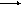 Легкие и дыхательный центрБольшую роль в транспорте СО2 играет и гемоглобиновая буферная система крови.Гемоглобиновая буферная система представлена несколькими подсистемами: ННb/ННbО2, KHb/HHb, КНbО2/ННbО2. Из них наиболее важной представляется первая - ННb/ННbО2.Присоединение кислорода к молекуле гемоглобина настолько изменяет конформацию белка, что он приобретает способность в 80 раз легче, чем дезоксигемоглобин, отщеплять ионы водорода, так как по сравнению с последним оксигемоглобин является кислотой, а дезокси- по сравнению с оксоформой - основанием.В русле артериальной крови эритроцит содержит в себе калиевую соль оксигемоглобина. В тканях происходит отдача молекулы кислорода (из-за сниженного рО2) с образованием калиевой соли восстановленного гемоглобина. Наряду с этим молекулы СО2 перемещаются из плазмы в красную кровяную клетку, встречая в ней фермент карбоангидразу (ускоряющий реакцию генерирования Н2СО3 в 1500 раз). При участии этого энзима из молекулы воды и СО2 синтезируется угольная кислота – Н2СО3, которая тотчас же реагирует с КНb, превращая его в ННb. Этот процесс сопровождается возникновением КНСО3. Образующиеся при диссоциации этой соли анионы НСО3- переходят из эритроцита в окружающие его ткани, подщелачивая среду.В токе венозной крови к легким направляются эритроциты, содержащие в себе гемоглобин, связанный с СО2 (карбгемоглобин).В легочной ткани после отдачи СО2 и присоединения О2 образуется ННbО2. В ней же из-за постоянного выделения с альвеолярным воздухом СО2 отмечается избыток анионов НСО3-, что создает опасность смещения рН в щелочную сторону. Однако этого не происходит: анионы НСО3-, направляясь по градиенту концентрации в эритроцит, преобразуются в основание - гидрокарбонат калия: КНСО3. При взаимодействии его с ННbО2 формируются КНbО2 и Н2СО3, последний подвергается диссоциации (с участием карбоангидразы) на Н2О и СО2. Углекислота выделяется с выдыхаемым воздухом.Таким образом, буферное действие гемоглобина тесно связано с осуществлением его основной функции - транспорта кислорода в ткани.В регуляции рН немаловажную роль играет работа выделительных органов (легких, почек), а также печени и кишечника. Если через орган дыхания удаляются летучие кислоты (главным образом, угольная), то с мочой - нелетучие (кислые фосфаты) и соединения основного характера (гидрокарбонаты, ионы аммония и др.). Всякое повышение рСО2 усиливает ацидогенез, реабсорбцию и дополнительное образование бикарбоната (гидрокарбоната) в почечных канальцах, повышая секрецию его в кровь. К такому же эффекту (подъему уровня бикарбоната в плазме) приводит подкисление содержимого клеток канальцевого эпителия почек вследствие обеднения их ионами калия (за счет усиления их экскреции с мочой) и замены ионов этого металла протонами. Чаще всего увеличение выделения К+ с мочой вызывается избытком в организме гормонов коры надпочечников.У практически здоровых людей в печени происходит полное разрушение недоокисленных продуктов, постоянно и в большом количестве образующихся в процессе метаболизма (до 15 моль/сут). Поэтому патологические изменения в ее паренхиме, состояние общей (или местной) гипоксии влекут за собой увеличение содержания в плазме веществ, смещающих реакцию крови в кислую сторону.Участие желудочно-кишечного тракта в регуляции КОС наиболее ярко проявляется в случае потери с содержимым желудка (при неукротимой рвоте) ионов водорода, хлора и калия, а при диарее - бикарбонатов (гидрокарбонатов).В поддержании гомеостаза имеют значение и другие механизмы регуляции КОС: буферное разбавление, перемещение ионов водорода в более плотные ткани и в кости скелета.                     3. Показатели и типы нарушений кос.Для установления показателей, характеризующих КОС, наиболее широко используется микрометод Аструпа, базирующийся на принципе Зигаард-Андерсена. В основу его положена вытекающая из уравнения Гендерсона-Гассельбаха тесная зависимость между рН и рСО2. Графическое выражение ее на стандартной номограмме (Зигаард-Андерсена) представляет собой буферную линию крови. Метод Аструпа заключается в определении истинного рН биологической жидкости (плазмы) и ее рН после эквилибрации пробы крови с двумя газовыми смесями, содержащими 4% и 8% СО2. На основании полученных данных по специальной (стандартной) номограмме определяются рСО2, SB (стандартные бикарбонаты) и BE (base excess, избыток (дефицит) буферных оснований).КОС может быть оценено минимум тремя (основными) показателями: рН, рСО2 и BE (или SB).рН - активная реакция крови (в условиях пребывания ее в сосудистом русле).рСО2 - парциальное давление углекислого газа - единственный критерий существования дыхательных нарушений.Параметр, отражающий метаболические (т.е. не связанные с балансом СО2) сдвиги КОС, был найден Аструпом, который предложил измерять концентрацию бикарбоната (гидрокарбоната) в стандартных условиях: при температуре тела 38°С, рСО2 40 мм рт.ст. и полном насыщении крови кислородом, когда весь гемоглобин представлен его оксоформой. Этот критерий именуется стандартным бикарбонатом (SB).Еще более удобен для оценки метаболических сдвигов КОС показатель ВЕ - избыток (дефицит) буферных оснований. Им условно обозначают то количество ммоль NаНСО3, которое следует добавить к 1 л крови (или удалить), чтобы рН стал 7,38 (7,4) при рСО2 40 мм рт.ст. (5,3 кПа) и температуре тела больного 38°С. Колебания значений ВЕ в норме составляют ± 2,3 ммоль/л. Положительные величины указывают на избыток оснований (или дефицит кислот), отрицательные – на дефицит оснований (или избыток кислот).Помимо приведенных показателей рассчитывают:- АВ – истинный бикарбонат крови, т.е. содержание НСО3- в истинной (взятой у того или иного больного в конкретных условиях) крови;- ВВ – сумму всех буферных оснований крови (сумма основных компонентов бикарбонатной, фосфатной, белковой и гемоглобиновой систем).Заслуживают внимания такие показатели, как «нормальные буферные основания» (NВВ) и рНмет (рН метаболический):- NВВ – это сумма всех буферных оснований крови, приведенная к стандартным условиям (рН 7,38; рСО2 40 мм рт.ст., 38°С). Так как эти показатели характерны для здорового организма, то считается, что в норме NВВ = ВВ.Что касается рНмет, то он, как и ВЕ, позволяет оценить степень накопления нелетучих кислот или оснований.Среди патологии КОС выделяют:- газовый (респираторный, дыхательный) ацидоз;- газовый (респираторный, дыхательный) алкалоз;- негазовый (метаболический, недыхательный, нереспираторный) ацидоз;- негазовый (метаболический, недыхательный, нереспираторный) алкалоз.Несмотря на частое отождествление понятий «метаболический» и «негазовый», последнее понятие шире; оно включает в себя все нереспираторные изменения, в том числе и метаболические сдвиги.Согласно классификации Н.В.Горизонтова (1990), нарушения КОС подразделяются на:Ацидоз:I. Газовый.II. Негазовый:1) метаболический: а) кетоацидоз; б) лактатацидоз; в) ацидоз при накоплении органических и минеральных кислот (наблюдается при обширных воспалительных процессах, травмах);2) выделительный: а) задержка кислот (диффузный нефрит, уремия); б) потеря щелочей (почечный);3) экзогенный: а) длительное потребление кислой пищи; б) прием лекарств; в) прием внутрь кислот (при отравлениях);4) комбинированные формы.III. Смешанный (I + II): при асфиксии, сердечно-сосудистой недостаточности.Алкалоз:I. Газовый:1) искусственная вентиляция легких (гипервентиляция);2) усиленное выделение СО2 вследствие других причин.II. Негазовый:1) выделительный: а) задержка щелочей; б) потеря кислот; в) гипохлоремический (метаболический);2) экзогенный: а) длительный прием щелочной пищи; б) введение лекарств (бикарбоната и других щелочных веществ).III. Смешанные формы (I + II).Ацидозом называют такой сдвиг КОС, при котором в крови появляется относительный или абсолютный избыток кислот (регистрируемый как недостаток оснований). Алкалоз же, напротив, характеризуется увеличением содержания оснований в крови.Каждое из перечисленных нарушений может быть компенсированным, субкомпенсированным, декомпенсированным и гиперкомпенсированным.Компенсированные ацидоз и алкалоз - это такие состояния, при которых изменяется абсолютное количество Н2СО3 и NaHCО3, но соотношение [NaHCО3]/[H2CО3] сохраняется нормальным (20:1). При сдвиге данного показателя появляются суб- и декомпенсированные ацидоз и алкалоз. Нарушение считается компенсированным, если рН остается в пределах физиологических колебаний (7,35-7,45). Если сдвиги КОС недостаточны для нормализации рН, значения которого варьируют в пределах 7,35-7,25 либо 7,45-7,55, то процесс считается субкомпенсированным (частично компенсированным). Если приспособительные реакции не произошли или недостаточны, то сдвиг дыхательного или метаболического компонентов КОС всегда приводят к значительному, еще более выраженному, чем при субкомпенсированных состояниях, смещению рН. Такие нарушения называются декомпенсированными (некомпенсированными). При них рН либо меньше 7,25, либо больше 7,55. И наконец, в том случае, когда первичное нарушение КОС заходит так далеко, что приводит к противоположным сдвигам рН, такое состояние называют гиперкомпенсированным. Например, задержка углекислого газа в организме при легочных заболеваниях (дыхательный ацидоз) приводит к увеличению реабсорбции бикарбоната в почечных канальцах и компенсаторному метаболическому алкалозу. Если в результате этого процесса рН крови превышает нормальную величину, новое нарушение должно быть названо гиперкомпенсированным.При формулировке нарушений КОС сначала указывается первичное изменение, а затем - вторичное. Например, «первичный метаболический ацидоз с компенсаторным (вторичным) дыхательным алкалозом». Но могут быть и смешанные формы, представленные лишь первичными изменениями (как однонаправленными, так и разнонаправленными). Они обычно возникают под влиянием проводимого лечения.  Лабораторные показатели (рН, pCO2, SB, BE и др.) сами по себе не всегда позволяют определить, какое из нарушений является первичным и какое - вторичным. При этом руководствуются следующим. Если рН смещен вправо или влево, т.е. имеется, например, состояние декомпенсированных алкалоза и ацидоза, то влияние причинного фактора совпадает по направлен-ности с изменением рН, а направление сдвига компенсаторного фактора будет противоположным. Так, если рН крови больного составляет 7,26, рСО2 - 30 мм рт.ст. (4,0 кПа), a BE = -8 ммоль/л, то по однонаправленности сдвигов рН и BE можно определить, что в данной ситуации имеет место первичный метаболический ацидоз со вторичным респираторным алкалозом или, что то же самое, метаболический ацидоз с компенсаторным респираторным алкалозом. (В приведенном примере большой недостаток оснований (-8 ммоль/л) свидетельствует о метаболическом ацидозе, а уменьшение рСО2 - о респираторном алкалозе.) Если рН не выходит за пределы физиологических колебаний, а изменение остальных лабораторных показателей (рСО2, SB, BE) разнонаправлено, то на их основании судить о первичных и компенсаторных сдвигах весьма затруднительно. Здесь необходимо учитывать клинические данные, результаты исследований функции жизненно важных органов и систем. По-видимому, в такой ситуации окончательное заключение должен давать клиницист, исходя из оценки динамической картины течения заболевания.                         4.Особенности кос у новорожденныхВ процессе родовой деятельности в связи с усиленным мышечным напряжением в организме матери накапливаются органические (нелетучие) кислоты и развивается ацидоз. При этом определенное количество Н+-ионов поступает плоду. Их содержание в тканях эмбриона значительно возрастает при токсикозах беременных, при преждевременной отслойке плаценты (выполняющей у плода функции легких, печени, почек и эндокринной железы) или пережатии пуповины. На степень гипоксии влияют пожилой возраст рожениц, длительный безводный промежуток, затяжное течение родов, назначение средств, усиливающих родовую деятельность.Для здорового плода колебания рН крови, взятой из вены пуповины, составляют 7,20-7,36 (в 90% случаев). Этот субкомпенсированный лактатацидоз обычно рассматривают как своеобразное физиологическое состояние. Как патологическое явление расценивают сдвиг рН меньше 7,2. Так, у детей, родившихся в состоянии легкой асфиксии, рН равен 7,19-7,11 (80%), в тяжелой - 7,09-6,85. Опасность для жизни новорожденного возникает в том случае, если рН падает ниже 7,0; надежда спасти его при быстром и энергичном лечении существует при снижении рН до 6,85.У детей, родившихся без признаков гипоксии, значение рН в первые часы (сутки) ниже, чем у старших детей, и колеблется в пределах 7,29—7,38.Стимуляторами первого вдоха являются повышение рСО2 и гипоксия. Через час после рождения рСО2 снижается с 7,7 кПа (на 3-й мин внеутробной жизни) до 3,9 ± 0,9 кПа. В эти часы у ребенка выявляется декомпенсированный метаболический ацидоз, который носит смешанный (респираторно-метаболический) характер. К концу первых - началу вторых суток происходит респираторная (дыхательная) компенсация ацидоза и рН достигает 7,36.Такой «пограничный», субкомпенсированный ацидоз здоровых исчезает на 3-и сут; у детей, родившихся с низкой массой тела, он более продолжительный. На 3-5-е сутки А.В.Коган (1983) отмечал нарастание степени метаболического ацидоза. Более низкие значения рСО2 в крови новорожденных и детей раннего возраста по сравнению со взрослыми объясняют большей частотой дыхания. Имеет значение и дефицит оснований, связанный с постоянным образованием нелетучих кислот и их недостаточным выведением (-ВЕ). Эти особенности определяют склонность маленьких детей к ацидозу, особенно выраженную в период новорожденности.У недоношенных в первые часы жизни преобладает декомпенсированный метаболический ацидоз, который до пяти суток субкомпенсирован, затем усиливается к 4-5 суткам. До 2 месяцев жизни сохраняется в виде умеренного компенсированного ацидоза. Усиление отмечают на 2-4-й неделе (поздний метаболический ацидоз, связанный в основном с характером вскармливания). В связи с угрозой усугубления данного вида патологии не рекомендуют назначать кислые молочные смеси и значительно увеличивать содержание белка (свыше 4 г/кг массы тела недоношенных). Это представляет большую нагрузку на почки и может выразиться в задержке роста (влияние на костную ткань). Асфиксия и внутричерепная травма ухудшают ацидоз, более выраженный у недоношенных.Показатели КОС у детей разного возраста (Ю.В.Вельтищев с соавт., 1983)ЛИТЕРАТУРА1. «Неотложная медицинская помощь», под ред. Дж. Э. Тинтиналли, Рл. Кроума, Э. Руиза, Перевод с английского д-ра мед. наук В.И.Кандрора, д. м. н. М.В.Неверовой, д-ра мед. наук А.В.Сучкова, к. м. н. А.В.Низового, Ю.Л.Амченкова; под ред. Д.м.н. В.Т. Ивашкина, Д.М.Н. П.Г. Брюсова; Москва «Медицина» 20162. Интенсивная терапия. Реанимация. Первая помощь: Учебное пособие / Под ред. В.Д. Малышева. — М.: Медицина.— 2015.— 464 с.: ил.— Учеб. лит. Для слушателей системы последипломного образования.— ISBN 5-225-04560-ПоказательНоворожденныеНоворожденныеДети2 мес-2 годаДети4 года-8летВзрослыеПоказатель1 сут6 сутДети2 мес-2 годаДети4 года-8летВзрослыерН7,28±0,087,34±0,017,40±0,067,42±0,0027,40±0,04рСО230,2±5,833,8±5,033,8± 7,432,0 ± 0,4640,0 ± 5,0ВЕ-14,8 ± 4,4-7,6 ± 0,2-3,0 - 3,4-2,0 – 0,2-2,3 – 2,3